
SERVIÇO PÚBLICO FEDERAL
COMANDO-GERAL DE TECNOLOGIA AEROESPACIAL
INSTITUTO TECNOLÓGICO DE AERONÁUTICA
PRÓ-REITORIA DE PÓS-GRADUAÇÃO E PESQUISA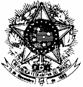 INFORME 04/IC                        Campo Montenegro, 17 de setembro de 2007Assunto: Período de Vigência das Bolsas CAPES e CNPqPrezados professores e alunos,
 

                             
                        A Pró-Reitoria de Pós-Graduação e Pesquisa visando dirimir dúvidas a respeito da vigência das  bolsas CAPES e CNPq informa que:O período de vigência da bolsa  inicia-se  na sua concessão e encerra-se no prazo de 24 meses para o Curso de Mestrado e 48 para o Curso de Doutorado, contado a partir da admissão do aluno no Curso, considerando, sempre, os meses de março e agosto para admissão; eA deliberação de concessão, cancelamento, suspensão é uma prerrogativa essencialmente da Coordenação do Programa.                        Esta Pró-Reitoria está solicitando às Coordenações, gestões e esforços para que os alunos possam perceber a bolsa desde a sua admissão, de forma contínua e até o fim do período definido pelas agências CAPES e CNPq.                        Agradeço a atenção dispensada.
                       
   Prof. Celso Massaki Hirata
Chefe da Divisão de Pós-Graduação  